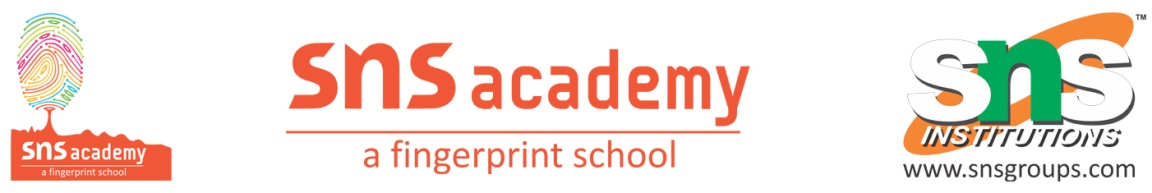 II. Answer the following1.What desperate attempts did Swami make to escape from his father? 2. Describe Swami’s dreadful experience when he was lying under the bench.3. What was Swami's father's idea of courage? Why did Swami not agree with his idea?4. A report about a boy in the newspaper was an unexpected event in Swami's life. This also led to an argument between Swami and Father. With whose view would you agree more? Why?5. Do you think Swami deserved the applause he got? Why/Why not?